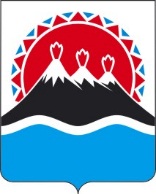 На основании Постановления Правительства Камчатского края от 22.05.2017 № 212-П «Об утверждении Порядка определения фактического использования зданий (строений, сооружений) и помещений в них, расположенных на территории Камчатского края, в отношении которых налоговая база определяется как кадастровая стоимость», обращения Кондратенко Н.Г. от 23.03.2021 № б\н, протокола заседания комиссии по рассмотрению вопросов, касающихся определения вида фактического использования зданий (строений, сооружений) и помещений в них для целей налогообложения от 13.04.2021 № 4ПРИКАЗЫВАЮ:Внести в таблицу приложения к приказу Министерства имущественных и земельных отношений Камчатского края от 03.12.2018 № 172 «Об определении перечня объектов недвижимого имущества, в отношении которых налоговая база определяется как кадастровая стоимость на 2019 год» изменение, признав пункт 1509 утратившим силу.Настоящий приказ вступает в силу через 10 дней после дня его официального опубликования и распространяется на правоотношения, возникшие с 03 декабря 2018 года.Пояснительная запискак проекту приказа Министерства имущественных и земельных отношений Камчатского края «О внесении изменения в приложение к приказу Министерства имущественных и земельных отношений Камчатского края от 03.12.2018 № 172 «Об определении перечня объектов недвижимого имущества, в отношении которых налоговая база определяется как кадастровая стоимость на 2019 год»Проект приказа Министерства имущественных и земельных отношений Камчатского края разработан в целях реализации статьи 378.2. Налогового кодекса Российской Федерации (далее – НК РФ).Объект недвижимого имущества с кадастровым № 41:01:0010126:2980 подлежит исключению из перечня объектов недвижимого имущества, в отношении которых налоговая база определяется как кадастровая стоимость на 2019 год, в связи с  ошибкой, что подтверждается протоколом заседания комиссии по рассмотрению вопросов, касающихся определения вида фактического использования зданий (строение, сооружений) и помещений в них для целей налогообложения в Камчатском крае (далее – комиссия) от 13.04.2021 № 4, а также сведениями предоставленными Управлением экономического развития и имущественных отношений администрации Петропавловск-Камчатского городского округа о фактическом использовании объекта недвижимости.На заседании комиссии от 13.04.2021 определено, что данный объект на момент его включения в перечень на 2019 год не соответствовал критериям статьи 378.2. НК РФ, и принято решение о необходимости исключения рассматриваемого объекта недвижимого имущества ввиду ошибочной идентификации.Проект приказа размещен «16» апреля 2021 года на Едином портале проведения независимой антикоррупционной экспертизы и общественного обсуждения проектов нормативных правовых актов Камчатского края (htths://npaproject.kamgov.ru) для проведения в срок по «26» апреля 2021 года независимой антикоррупционной экспертизы. Данный проект приказа не подлежит оценке регулирующего воздействия в соответствии с положениями постановления Правительства Камчатского края от 06.06.2013 № 233-П «Об утверждении Порядка проведения оценки регулирующего воздействия проектов нормативных правовых актов Камчатского края и экспертизы нормативных правовых актов Камчатского края».Принятие приказа Министерства имущественных и земельных отношений Камчатского края не окажет негативного влияния на развитие конкуренции в Камчатском крае.МИНИСТЕРСТВО ИМУЩЕСТВЕННЫХ И ЗЕМЕЛЬНЫХ ОТНОШЕНИЙКАМЧАТСКОГО КРАЯПРИКАЗ № [                ]г. Петропавловск-Камчатскийот [                           ]«О внесении изменения в приложение к приказу Министерства имущественных и земельных отношений Камчатского края от 03.12.2018 № 172 «Об определении перечня объектов недвижимого имущества, в отношении которых налоговая база определяется как кадастровая стоимость на 2019 год» Министр  И.В. Мищенко